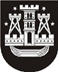 KLAIPĖDOS MIESTO SAVIVALDYBĖS TARYBASPRENDIMASDĖL KLAIPĖDOS MIESTO SAVIVALDYBĖS TARYBOS 2016 M. GEGUŽĖS 26 D. SPRENDIMO NR. T2-150 „DĖL VISUOMENĖS SVEIKATOS PRIEŽIŪROS ORGANIZAVIMO ŠVIETIMO ĮSTAIGOSE“ PAKEITIMO2016 m. liepos 28 d. Nr. T2-192KlaipėdaVadovaudamasi Lietuvos Respublikos vietos savivaldos įstatymo 16 straipsnio 4 dalimi, 18 straipsnio 1 dalimi, Lietuvos Respublikos visuomenės sveikatos priežiūros įstatymo 6 straipsnio 1 dalies 1 punktu, Lietuvos Respublikos švietimo įstatymo 22 straipsniu, Sveikatos priežiūros mokykloje tvarkos aprašu, patvirtintu Lietuvos Respublikos sveikatos apsaugos ministro ir švietimo ir mokslo ministro 2005 m. gruodžio 30 d. įsakymu Nr. V-1035/ISAK-2680 „Dėl Sveikatos priežiūros mokykloje tvarkos aprašo patvirtinimo“, ir Valstybinėms (valstybės perduotoms savivaldybėms) visuomenės sveikatos priežiūros funkcijoms vykdyti reikalingų lėšų apskaičiavimo metodika, patvirtinta Lietuvos Respublikos sveikatos apsaugos ministro 2013 m. spalio 11 d. įsakymu Nr. V-932 „Dėl Valstybinėms (valstybės perduotoms savivaldybėms) visuomenės sveikatos priežiūros funkcijoms vykdyti reikalingų lėšų apskaičiavimo metodikos patvirtinimo“, Klaipėdos miesto savivaldybės taryba nusprendžia:Pakeisti Klaipėdos miesto savivaldybės tarybos 2016 m. gegužės 26 d. sprendimą Nr. T2-150 „Dėl visuomenės sveikatos priežiūros organizavimo švietimo įstaigose“:1. pakeisti 1 punktą ir jį išdėstyti taip:„1. Įsteigti nuo 2017 m. sausio 1 d. visuomenės sveikatos priežiūros specialistų etatus pagal mokinių, ugdomų pagal ikimokyklinio, priešmokyklinio ugdymo programas, skaičių:1.1. iki 49 mokinių – 0,25 etato;1.2. nuo 50 iki 110 mokinių – 0,50 etato;1.3. nuo 111 iki 180 mokinių – 0,75 etato;1.4. nuo 181 iki 250 mokinių – 1,00 etato.“;2. papildyti nauju 2 punktu:„2. Panaikinti nuo 2016 m. gruodžio 31 d. bendrosios praktikos slaugytojų etatus ugdymo įstaigose, kuriose vykdomos ikimokyklinio, priešmokyklinio ugdymo programos.“;3. buvusius 2 ir 3 punktus laikyti atitinkamai 3 ir 4 punktais.Šis sprendimas gali būti skundžiamas Lietuvos Respublikos administracinių bylų teisenos įstatymo nustatyta tvarka Klaipėdos apygardos administraciniam teismui.Savivaldybės mero pavaduotojasArtūras Šulcas